Fun site with game links? https://www.bbc.co.uk/bitesize/topics/z87tn39/articles/zgt7mp3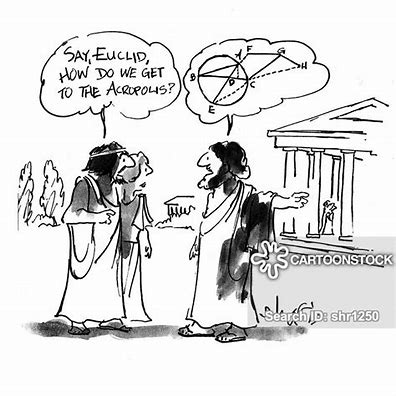 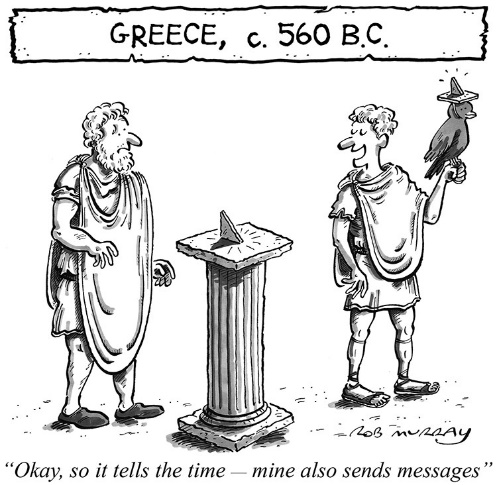 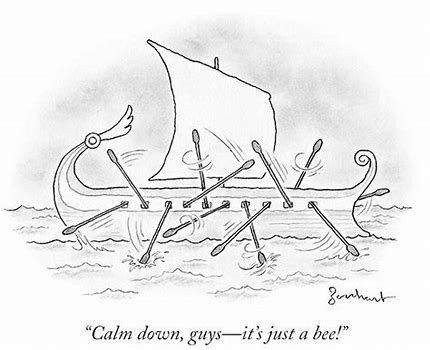 History, 4th Period, 4th Quarter 2019-2020, Ms. Angell, April 27th – May 1stState Standards Focus:city states and geography relationship in terms of development and tradecause effect  - the change from tyranny to oligarchy to democracyAthenian direct democracy versus representative democracySignificance of Greek mythology to the ancient Greeks and to modern societyFounding, expansion and political organization of the Persian EmpireThe rise of Alexander the Great and the spread of Greek cultureScience and Arts influences/contributions: Hypatia, Socrates, Plato, Aristotle, Euclid, ThucydidesWow! A lot to cover, so we will be integrating some of these in Language Arts over the next few weeks Overview: Final Products for Standards Factoid Poster: The Greek Gods/Goddesses and their significance Factoid Poster: A Greek God or Goddess and his/her significance [Persuasive Paragraph (Counts as one of five Language Arts Tasks): Which Ancient Greek God or Goddess would be the best leader of a country today?]  Definitions and Significance: Top 10 Ancient GreeksBiography Factoid Poster: choose a philosopher, poet, playwright, scientist, historian or leader [Persuasive Paragraph (Counts as one of five Language Arts Tasks): Which of the people in #4  would be the best leader of a country today ] ? Bonus: Design icons or emojis  for 3 gods, 3 goddesses, 3 monsters from Greek MythologyDetailed Tasks Aligned to Standards and Online Suggested SourcesFactoid Poster: Greek Gods and Goddesses – who they were and why they were important to the Ancient Greeks:   possible sources - https://www.ducksters.com/history/ancient_greek_mythology.php                    https://www.historyforkids.net/ancient-greek-gods.html                  https://greece.mrdonn.org/greekgods/                 https://www.natgeokids.com/uk/discover/history/greece/greek-gods/ Include: title, subtitle, caption (summary statement), 7 facts, one diagram/illustration, and 3 key vocabulary words in a word bank. Color as needed for clarification or emphasis only.Factoid Poster: Greek God or Goddess: why he or she was significant to the Ancient Greeks: the above links will work for this task .Include: title, subtitle, caption (summary statement), 7 facts, one diagram/illustration, and 3 key vocabulary words in a word bank. Color as needed for clarification or emphasis only.Persuasive Paragraph (Counts as a Language Arts Task): Which Ancient Greek God or Goddess would be the best leader of a country today? The Ducksters site gives a good simple overview; the other sites above in #1 can help once you have selected your god/goddess. https://www.ducksters.com/history/ancient_greek_mythology.php   CER format, three reasons elaboratedInclude basics: hook, background, thesis statement, reasons and elaboration, conclusion and AHA emphasizing thesisChoose any god or goddess, and any country (or the world – a global “country”). Include which type of government they would have (monarchy, tyranny, oligarchy, democracy, direct democracy, representative democracy) and why. Last week’s definitions!Definitions/Content: the top 10 ancient Greeks:For all: briefly state who they were and why each was important to the Ancient Greeks.For four: briefly state why their ideas/contributions are important now.https://www.ancienthistorylists.com/greek-history/top-10-important-people-ancient-greece/ Biography Factoid Poster: Create a factoid poster on one of the Ancient Greeks listed on the following site/page: https://www.ducksters.com/history/ancient_greek_famous_people.php You will have to research more about them on another site. Pick a kid friendly one!Include how they were important/contributed to the world.Include title, subtitle, caption (summary statement), 7 facts, one diagram/illustration, and 3 key vocabulary words in a word bank. Color as needed for clarification or emphasis only.Persuasive Paragraph (Counts as a Language Arts Task): Which of the Ancient Greeks of the Top 10 would be the best leader of a country today? https://www.ancienthistorylists.com/greek-history/top-10-important-people-ancient-greece/ CER format, three reasons elaborated.Include basics: hook, background, thesis statement, reasons and elaboration, conclusion and AHA emphasizing thesisChoose any country (or the world – a global “country”).Include which type of government they would have (monarchy, tyranny, oligarchy, democracy, direct democracy, representative democracy) and why.Bonus: design icons or emojis for 3 gods, 3 goddesses, 3 monsters from Greek Mythology – this can be graphic arts or artistic design, poster format. Color - YES! https://www.ducksters.com/history/ancient_greek_mythology.php   …?Grading: regular rubricturning in product: turned into Williams, or photographed and sent to cangell@tusd.netQuestions: cangell@tusd.net Email anytime of course, but online hours I will be actively replying in real time will be 11am - 1:00pm (and checking email frequently)